INDICAÇÃO Nº 746/2016Indica ao Poder Executivo Municipal a execução de serviços de limpeza geral e manutenção da praça do bairro 31 de Março.Excelentíssimo Senhor Prefeito Municipal, Nos termos do Art. 108 do Regimento Interno desta Casa de Leis, dirijo-me a Vossa Excelência para indicar que, por intermédio do Setor competente, seja feita a execução de serviços de limpeza e manutenção da praça do bairro 31 de Março.Justificativa:          		Moradores do bairro reclamam que a praça está abandonada, com tocos de árvores jogados pelo local e muita sujeira, carecendo de serviços de manutenção. Há muito tempo, os moradores do bairro vêm reivindicando melhorias nessa área de lazer, para poderem levar novamente as famílias e crianças a passarem horas agradáveis de lazer no local. Da maneira como está, a praça afugenta os frequentadores e causa indignação na população pela falta de cuidados. Plenário “Dr. Tancredo Neves”, em 29 de janeiro de 2016.José Antonio Ferreira“Dr. José”Vereador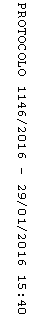 